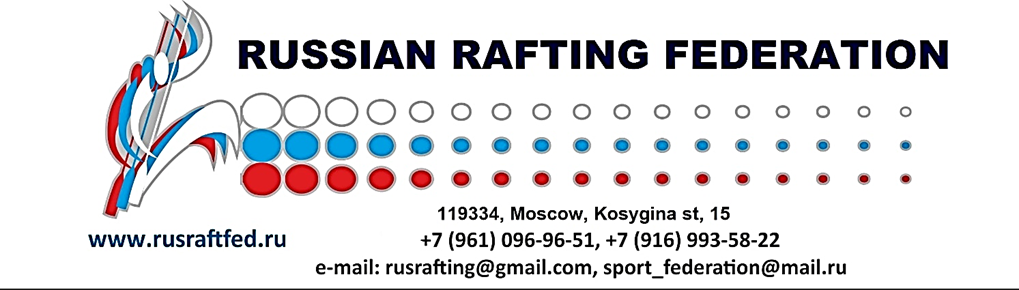 Протокол   № 02/03заседания Исполкома ФРР05.03.2019 г.Начало заседания: 18:00часовОкончание заседания: 21:30 часовПрисутствуют: Широков А.А – Президент ФРР, председатель заседания,Румянцев А.В. –   Почетный президент ФРР,Григорьев О.В. – первый вице-президент ФРР,Дегтярев Н.А. – член исполкома,Карьянов П.В. – член исполкома,Губаненков С.М. – член исполкома,Якунин В, – член исполкома,Сергеев А.В.- член исполкома,Исрапилова И.М.- секретарь заседания.Присутствуют 8 из 8 членов Исполкома.  Кворум имеется.Повестка дня:  Обсуждение новой редакции Устава ФРР.Обсуждение изменений и дополнений в Правилах вида спортаПодготовка к проведению Конференции ФРР. Новый состав Тренерского совета.Слушали:  По первому вопросу - Широкова А.А., который предложил обсудить предложения, поступившие по некоторым пунктам новой редакции Устава ФРР.Выступили:            Якунин В.В. выразил несогласие с некоторыми пунктами Устава, перечень которых он предоставил на рассмотрение.           Сергеев А.В. и  Губаненков С.М. так же предложили некоторые уточнения по  пунктам Устава.          Широков А.А. предложил продолжить работу по редактированию Устава с учетом предложений членов Исполкома. Поставлен вопрос на голосование:Продолжить работу по новой редакции Устава ФРР «ЗА» - 8; «ПРОТИВ» - 0; «ВОЗДЕРЖАЛИСЬ» - 0Постановили:Продолжить работу по новой редакции Устава ФРР.Широкову А.А. получить юридическую консультацию по всем возникшим вопросам.               По второму вопросу - Широкова А.А. предложил обсудить изменения и дополнения в Правила вида спорта. Поступили замечания и правила требуют доработки.Выступили: Широкова В.В. – Губаненков С.М.,Григорьев О.В.,Румянцев А.В.Дегтярев А.Н.Якунин В.В.Карьянов П.ВПоставлен вопрос на голосование:Внести дополнительно изменения и уточнения в Правила с учетом мнений тренеров и судей. «ЗА» - 8; «ПРОТИВ» - 0; «ВОЗДЕРЖАЛИСЬ» - 0Постановили:Внести дополнительно изменения и уточнения в Правила и предоставить окончательный вариант к следующему заседанию Исполкома.                По третьему вопросу – Широков А.А. рассказал о подготовке к проведению Конференции ФРР в 11-12 марта. Повестка дня опубликована на сайте и разослана в регионы. Первый день Конференции будет проходить в здании Олимпийского комитета России. Второй день- в гостинице «Турист». Подготовка к проведению Конференции продолжается.Выступили:             Широков А.А.            Румянцев А.В.            Григорьев О.В.            Сергеев А.В. пригласил всех на международную выставку «Интурмаркет»По четвертому вопросу – Широкова А.А., который рассказал, что прошло совещание тренерского совета, на котором был предложен новый расширенный состав совета на 2019год.Выступили:Губаненков С.М. выразил не согласие с предложенным вариантом расширенного состава тренерского совета.Дегтярев Н.А. поддержал Губаненкова С.М.Поставлен вопрос на голосование.Утвердить предложенный состав тренерского совета:Кожанова Е.А. - главный тренер спортивной сборной командыГригорьев О.В. – начальник спортивной сборной командыСвиридов А.В. – старший тренерКожанов Ю.А. - тренер -специалистМеновщиков Л.В. – тренер-специалистГрызлов С.А. - тренер -специалистРождественский К.Ю. - тренер -специалистМалахова В. – тренер- специалистДудник А.В. – тренер- специалист          «ЗА» - 7; «ПРОТИВ» - 0; «ВОЗДЕРЖАЛИСЬ» - 1Постановили:Утвердить тренерский совет в составе:Кожанова Е.А. - главный тренер спортивной сборной командыГригорьев О.В. – начальник спортивной сборной командыСвиридов А.В. – старший тренерКожанов Ю.А. - тренер -специалистМеновщиков Л.В. – тренер-специалистГрызлов С.А. - тренер -специалистРождественский К.Ю. - тренер -специалистМалахова В. – тренер- специалистДудник А.В. – тренер- специалист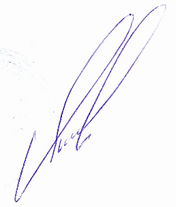 Председатель заседания                                   А.А. Широков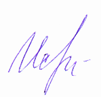 Секретарь заседания	                           И.М. Исрапилова